ТемаДжерело(література, посилання)ЗавданняПрактичне заняття 12Тема “Physical Fitness” 1) “Англійська мова” для студентів 2-го року навчання. “English” for Second Year Students: навч.-метод. посіб. / І. С. Ковальчук, О. Б. Сивак. – Житомир: ЖДТУ, 2018. – 156 с.TEST Module 3TEST PART I https://learn.ztu.edu.ua/mod/assign/view.php?id=170460TEST PART IIhttps://learn.ztu.edu.ua/mod/quiz/view.php?id=170442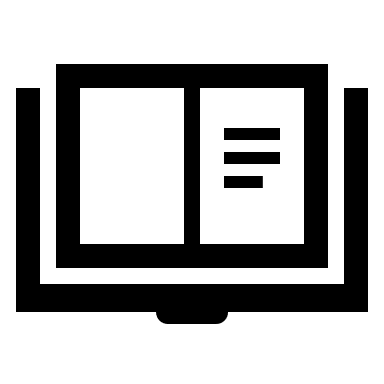 CAREER CHOICES p.109Essential Vocabulary + Ex.3,4,6 – p.110